   РОССИЙСКАЯ ФЕДЕРАЦИЯИРКУТСКАЯ ОБЛАСТЬБРАТСКИЙ РАЙОНКАЛТУКСКОЕ МУНИЦИПАЛЬНОЕ ОБРАЗОВАНИЕАДМИНИСТРАЦИЯ КАЛТУКСКОГО СЕЛЬСКОГО ПОСЕЛЕНИЯГЛАВА АДМИНИСТРАЦИИРАСПОРЯЖЕНИЕ№ 42 от 22.10.2015 г.Об утверждении схемы расположения земельного участка на кадастровом     плане территории      Рассмотрев заявление Бурнина Алексея Александровича, Бурниной Татьяны Владимировны действующей от себя и своего несовершеннолетнего ребенка, Бурниной Натальи Алексеевны, об утверждении схемы расположения земельного участка на кадастровом плане территории, руководствуясь ст.ст. 7, 11.9, 11.10, 39.2, 39.20 Земельного кодекса Российской Федерации, Приказом Минэкономразвития России от 01.09.2014г. № 540 «Об утверждении классификатора видов разрешенного использования земельных участков» ст. 46 Устава Калтукского муниципального образования:      Утвердить прилагаемую схему расположения земельного участка на кадастровом плане территории площадью 1926 кв.м. категории земель населенных пунктов, находящегося в территориальной зоне малоэтажной жилой застройки для размещения блокированного жилого дома по адресу: Иркутская область, Братский район, с. Калтук, ул. Центральная, 2-1.Глава Калтукскогомуниципального образования                                                           Гутенко А.Ю.  Утверждена                                                                                                                                                       Распоряжением главы администрацииКалтукского муниципального образования От 22.10.2015 г. №  42Схема расположения земельного участка на кадастровом плане территорииУсловный номер земельного участка   -------------------------------------------------------------------------------Условный номер земельного участка   -------------------------------------------------------------------------------Условный номер земельного участка   -------------------------------------------------------------------------------Площадь земельного участка                                            1926 кв.м.Площадь земельного участка                                            1926 кв.м.Площадь земельного участка                                            1926 кв.м.Обозначениехарактерных точек границКоординаты, мКоординаты, мОбозначениехарактерных точек границXY123176199331679932761986316801437619733168051476196331680465761957316804467619563168047776195331680468761949316805697619513168056107619453168072117619323168068127619373168051137619523168009147619703168015157619803167987масштаб 1:750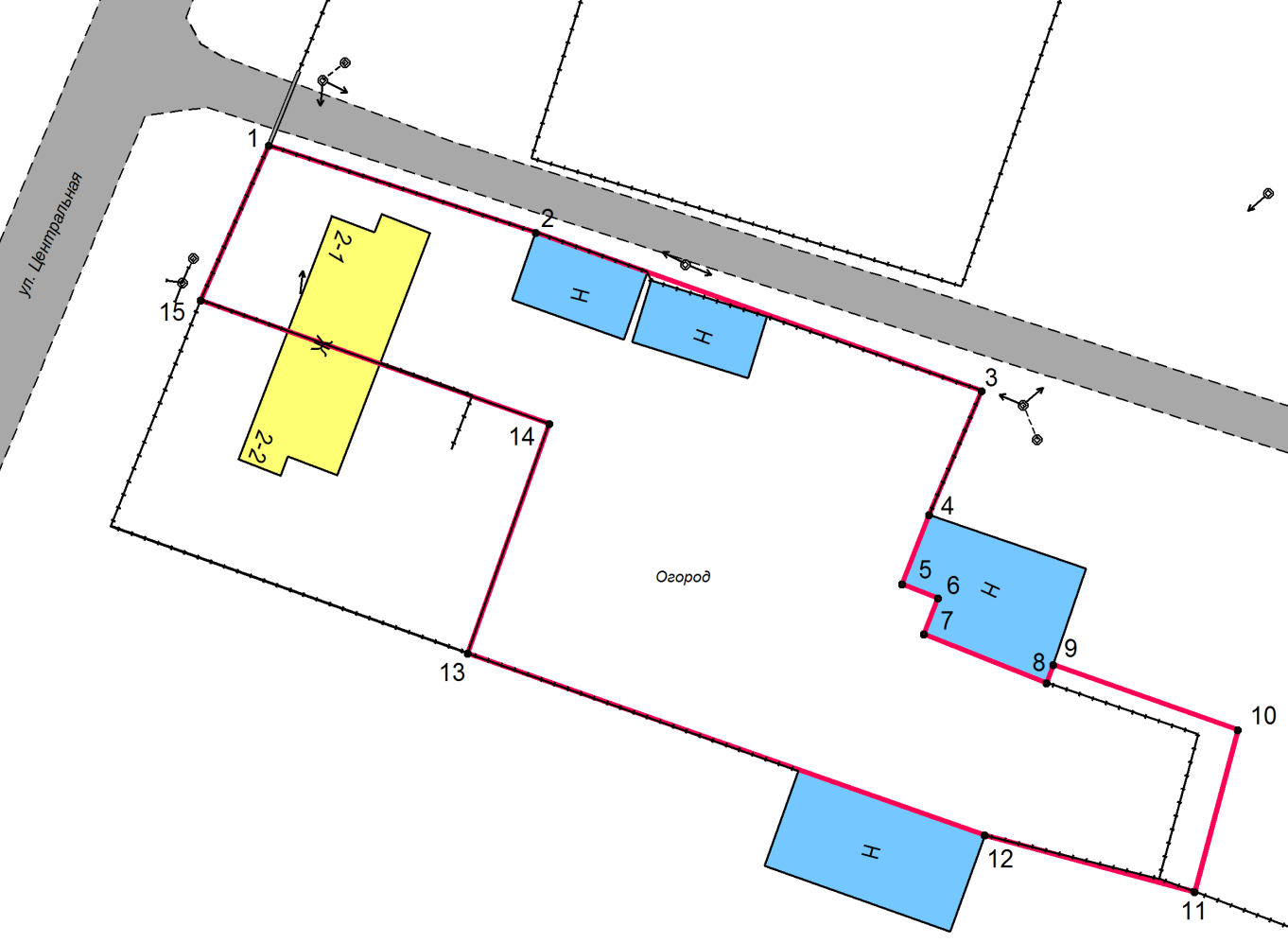 условные обозначения:                   1 – характерная точка границы земельного участка                                                                 - граница земельного участкамасштаб 1:750условные обозначения:                   1 – характерная точка границы земельного участка                                                                 - граница земельного участкамасштаб 1:750условные обозначения:                   1 – характерная точка границы земельного участка                                                                 - граница земельного участка